How to Make a Split Pin SkeletonYou will need:A printout of a skeletonScissorsSplit pins Method 
1 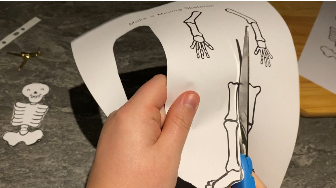 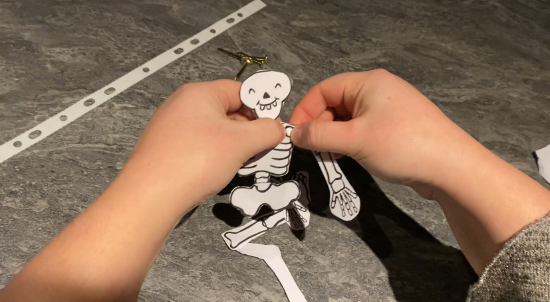 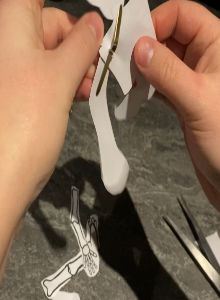 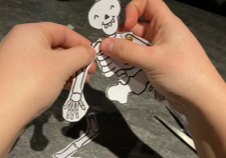 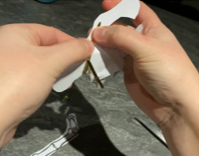 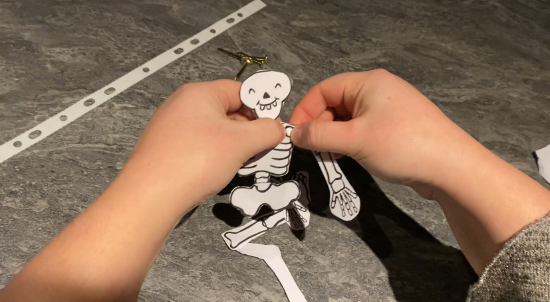 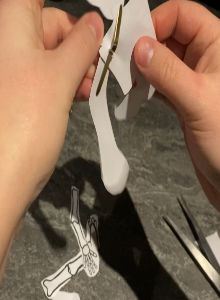 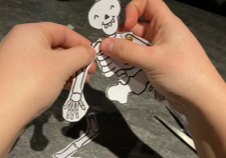 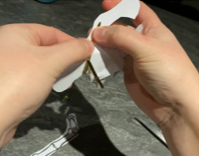 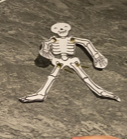 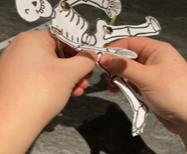 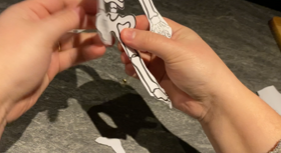 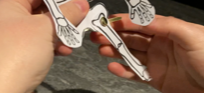 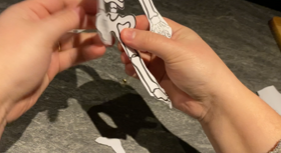 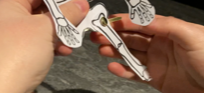 